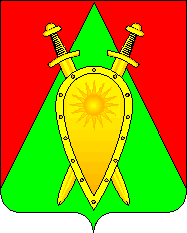 Администрация городского округа ЗАТО п. ГорныйП О С Т А Н О В Л Е Н И Е29 ноября 2022 года                                                                                    № 370О внесении изменений в муниципальную программу «Комплексное развитие социальной инфраструктуры городского округа ЗАТО п.Горный на 2018-2034 годыВ соответствии с постановлением администрации городского округа ЗАТО п. Горный «Об утверждении Порядка разработки, реализации и оценки эффективности муниципальных программ городского округа ЗАТО
п. Горный» от 17 февраля . № 18, администрация городского округа ЗАТО п. Горный п о с т а н о в л я е т: Внести в муниципальную программу «Комплексное развитие социальной инфраструктуры городского округа ЗАТО п. Горный
на 2018-2034 годы», утвержденную постановлением администрации городского округа ЗАТО п. Горный от 12 октября 2018 года № 162 следующие изменения:С 01 января 2023 г. исключить следующую подпрограмму
и её финансирование на 2023 год:- Развитие физической культуры и спорта в городском округе ЗАТО
п. Горный на 2019-2023 годы.В дальнейшем данная подпрограмма должны стать частью муниципальной программы «Укрепление общественного здоровья
в городском округе ЗАТО п. Горный на 2020-2024 годы».1. В паспорте муниципальной программы «Комплексное развитие социальной инфраструктуры городского округа ЗАТО п. Горный
на 2018-2034 годы» в подразделе «Объемы и источники финансирования Программы» цифры «9374,3» заменить цифрами «8299,30», в строке «2023г.» цифры «2705,00» заменить цифрами «1630,0».1.1 В разделе 1 «Характеристика существующего состояния социальной инфраструктуры» таблицу 1 изложить в следующей редакции:Предложение «МОУ ДОД ДШИ на начало учебного года посещает 415 детей.» заменить словами  Предложение «МОУ ДОД ДШИ на начало 2022-2023 учебного года посещает 330 детей.».Таблицу 2 изложить в следующей редакции:В следующем абзаце текст «На сегодняшний день в округе функционируют 3 самостоятельных дошкольных образовательных учреждения и в «МОУ СОШ №1» - дошкольная группа. Очередность
в детский сад в округе сохраняется (87 детей от 0 до полутора лет). В 2016-2017 учебном году дошкольным образованием был охвачено 573 ребенка. Фактическая очередность в ДОО (от 0 до 3 лет) – 214 человек, распределено
в ДОО – 159 детей. В 2017 открыто дополнительно 44 места за счет уплотнения групп.» изложить в следующей редакции: «На сегодняшний день в округе функционируют 2 самостоятельных дошкольных образовательных учреждения и в «МОУ СОШ №2» - дошкольная группа. В 2016-2017 учебном году дошкольным образованием был охвачено 573 ребенка. Фактическая очередность в ДОО (от 0 до 3 лет) – 5 человек.».Изложить в следующей редакции:Нормативно-правовая база Российской Федерации1) Федеральный закон от 6 октября 2003 года N 131-ФЗ "Об общих принципах организации местного самоуправления в Российской Федерации".2) Федеральный закон от 10 января 2002 года N 7-ФЗ "Об охране окружающей среды".3) Федеральный закон от 30 марта 1999 года N 52-ФЗ "О санитарно-эпидемиологическом благополучии населения".4) Федеральный закон от 8 ноября 2007 года N 258-ФЗ "О внесении изменений в отдельные законодательные акты Российской Федерации
и признании утратившими силу отдельных положений законодательных актов Российской Федерации по вопросам лицензирования отдельных видов деятельности".5) Федеральный закон от 24 июля 1998 года N 124-ФЗ "Об основных гарантиях прав ребенка в Российской Федерации".6) Федеральный закон от 29 декабря 2012 года N 273-ФЗ
"Об образовании в Российской Федерации".7) Федеральный закон от 4 декабря 2007 года N 329-ФЗ "О физической культуре и спорте в Российской Федерации".8) Закон российской Федерации от 9 октября 1992 года N 3612-1 "Основы законодательства Российской Федерации о культуре".9) Федеральный закон от 28 июня 1995 года N 98-ФЗ
"О государственной поддержке молодежных и детских общественный объединений".10) Постановление Главного государственного санитарного врача РФ
от 28.09.2020 N 28 "Об утверждении санитарных правил СП 2.4.3648-20 "Санитарно-эпидемиологические требования к организациям воспитания
и обучения, отдыха и оздоровления детей и молодежи" (вместе
с "СП 2.4.3648-20. Санитарные правила.") (Зарегистрировано в Минюсте России 18.12.2020 N 61573).Нормативно-правовая база городского округа ЗАТО п.Горный:1) Устав городского округа ЗАТО п.Горный, принятый решением Думы городского округа ЗАТО п.Горный от 31.07.2019 г. № 22.2) Генеральный план городского округа ЗАТО п.Горный, утвержденный решением Думы городского округа ЗАТО п.Горный от 23.04.2015г. №30.Информацию о нормативно-правовой базе Забайкальского края исключить.1.2 В разделе 6 «Ресурсное обеспечение программы» цифры «9374,3» заменить цифрами «8299,30», в строке «2023 год» цифры «2705,0» заменить цифрами «1630,0».2. В подпрограмму «Доступная среда в городском округе ЗАТО
п. Горный на 2019-2023 гг.» внести следующие изменения:2.1. В паспорте подпрограммы «Доступная среда в городском округе ЗАТО п. Горный на 2019-2023 гг.» в подразделе «Общий объем финансирования» цифры «803,2» заменить цифрами «903,2», в строке «2023» цифры «100» заменить цифрами «200».3. В подпрограмму «Развитие физической культуры и спорта
в городском округе ЗАТО п. Горный на 2019-2023 годы» внести следующие изменения:3.1. В паспорте подпрограммы «Развитие физической культуры
и спорта в городском округе ЗАТО п. Горный на 2019-2023 годы»
в подразделе «Сроки реализации подпрограммы» цифры «2019-2023» заменить цифрами «2019-2022»; в подразделе «Объем и источники финансирования подпрограммы» цифры «2452,5» заменить цифрами «1972,5», в строке «2019 г.» цифры «332,5» заменить цифрами «382,5», строку «2023 г.» исключить.3.2. Раздел 5 «Основные мероприятия подпрограммы «Развитие физической культуры и спорта в городском округе ЗАТО п. Горный на 2019-2023 годы»» заменить на название «Основные мероприятия подпрограммы». Текст в разделе 5 изложить в следующей редакции «Для реализации подпрограммы предусматривается выполнение мероприятий
по направлениям, указанным в приложении № 2.».3.3. В названии «Раздел 7. Ресурсное обеспечение подпрограммы» цифру «7» заменить на цифру «6». В тексте данного раздела цифры «2502,5» заменить цифрами «1972,5», в строке «2019 г.» цифры «332,5» заменить цифрами «382,5», строку «2023 г.» исключить.3.4. В названии «Раздел 8. Оценка социально-экономической эффективности и ожидаемые конечные результаты реализации подпрограммы» цифру «8» заменить на цифру «7».4. В подпрограмму «Развитие молодежной политики в городском округе ЗАТО п. Горный на 2019-2023 гг.» внести следующие изменения:4.1 В паспорте подпрограммы «Развитие молодежной политики
в городском округе ЗАТО п. Горный на 2019-2023 гг.», в разделе «Объем
и источники финансирования Программы», цифры «1037» заменить цифрами «977», в строке «2023 г.» цифры «430» заменить цифрами «370».4.2. Раздел 6 «Основные мероприятия подпрограммы» изложить в следующей редакции «Для реализации подпрограммы предусматривается выполнение мероприятий по направлениям, указанным в приложении № 2.».4.3. В разделе 7 «Ресурсное обеспечение программы» цифры «1037» заменить цифрами «977», в строке «2023 год» цифры «430» заменить цифрами «370».5. В подпрограмму «Развитие образования городского округа ЗАТО
п. Горный на 2019 – 2023 годы» внести следующие изменения:5.1. В паспорте подпрограммы «Развитие образования городского округа ЗАТО п. Горный на 2019 – 2023 годы» в подразделе «Объем средств на реализацию подпрограммы с разбивкой по годам» цифры «3076,9» заменить цифрами «2511,9», в строке «2023 г.» цифры «1165» заменить цифрами «600».5.2. В разделе 1 «Характеристика текущей ситуации» 4 абзац изложить в следующей редакции «Система образования городского округа ЗАТО
п. Горный представлена муниципальными образовательными учреждениями: средней общеобразовательной школой №1 (МОУ «СОШ № 1»), средней общеобразовательной школой №2 (МОУ «СОШ № 2»), дошкольным образовательным учреждением детским садом №6; дошкольным образовательным учреждением центром развития ребенка детским садом №17, муниципальным учреждением дополнительного образования детской школой искусств.».В предложении «На территории городского округа ЗАТО п. Горный функционируют 3 дошкольных образовательных учреждения.» цифру «3» заменить на цифру «2».В предложении «В них обучается и воспитывается 1042 человека.» число «1042» заменить на число «949».Предложение «В школах округа организовано и реализуется предпрофильное и профильное обучение и обучение по индивидуальным образовательным программам.» заменить на предложение «В школах округа реализуются предпрофессиональные программы, общеразвивающие программы и организовано обучение по адаптированным образовательным программам.»Предложения «В настоящее время дети и подростки округа имеют возможность заниматься по следующим направлениям деятельности: физкультурно-спортивном, художественно-эстетическом, эколого-биологическом, военно-патриотическом, культурологическом, музыкальном. Занятия в кружках и спортивных секциях проводятся на бесплатной основе.» заменить на предложение «В настоящее время дети и подростки округа имеют возможность заниматься по следующим направлениям деятельности: техническом, физкультурно-спортивном, художественном, естественно-научном, социально-гуманитарном, туристско-краеведческом.».Предложение «В ДШИ реализуются адаптированные образовательные программы: художественно – эстетические, музыкальные, хореографические, обще-эстетические; театральные, класс английского языка и межкультурной коммуникации; предпрофессиональное направление: класс фортепиано.» заменить на предложение «В ДШИ реализуются общеразвивающие
и предпрофессиональные программы.»5.3. Раздел 5 «Основные мероприятия подпрограммы» изложить
в следующей редакции «Для реализации подпрограммы предусматривается выполнение мероприятий по направлениям, указанным в приложении № 2.».6. В подпрограмму «Комплексные меры противодействия алкоголизации населения, незаконному обороту и употреблению наркотиков, профилактики правонарушений и безнадзорности несовершеннолетних
в городском округе зато п. Горный на 2019-2023 годы» внести следующие изменения:6.1. В паспорте подпрограммы «Комплексные меры противодействия алкоголизации населения, незаконному обороту и употреблению наркотиков, профилактики правонарушений и безнадзорности несовершеннолетних
в городском округе зато п. Горный на 2019-2023 годы» в подразделе «Потребность в финансировании подпрограммы» цифры «1954,7» заменить цифрами «1934,7», в строке «2023 г.» цифры «480» заменить цифрами «460».7. В Приложение № 1 к муниципальной программе «Комплексное развитие социальной инфраструктуры городского округа ЗАТО п.Горный
на 2018-2034 годы» «Сведения о составе и значениях целевых показателей (индикаторов) муниципальной программы» в подпрограмме 2. «Развитие физкультуры и спорта в городском округе ЗАТО п. Горный на 2019-2023 годы» значение «40» заменить на «-».8. Приложения № 2, № 3, № 4 к муниципальной программе «Комплексное развитие социальной инфраструктуры городского округа ЗАТО п. Горный на 2018-2034 годы» изложить в новой редакции, согласно приложений №1, № 2, № 3 к настоящему постановлению соответственно.9. Настоящее постановление вступает в силу после его официального опубликования (обнародования).10. Настоящее постановление опубликовать (обнародовать)
на официальном сайте городского округа ЗАТО п. Горный https://gorniy.75.ru.Глава ЗАТО п. Горный                                                                        Т.В. КарнаухПриложение № 1к постановлению администрации городского округа ЗАТО п.Горныйот «29» ноября 2022 года № 370Приложение № 2к муниципальной программе «Комплексное развитие социальной инфраструктурыгородского округа ЗАТО п.Горныйна 2018-2034 годы»Перечень основных мероприятий муниципальной программыПриложение № 2к постановлению администрации городского округа ЗАТО п.Горныйот «29» ноября 2022 года № 370Приложение № 3к муниципальной программе «Комплексное развитие социальной инфраструктурыгородского округа ЗАТО п.Горныйна 2018-2034 годы»Ресурсное обеспечение реализации муниципальной программы за счет средств бюджета городского округа Приложение № 3к постановлению администрации городского округа ЗАТО п.Горныйот «29» ноября 2022 года № 370Приложение № 4к муниципальной программе «Комплексное развитие социальной инфраструктурыгородского округа ЗАТО п.Горныйна 2018-2034 годы»Прогнозная (справочная) оценка ресурсного обеспечения реализации муниципальной программы за счет всех источников финансированияОЗНАКОМЛЕНЫ:Глинушкина Ю.П.      _____________       ______________Нечухаева Н.А.             _____________       ______________Филатова Л.А.               _____________       ______________Дутова В.В.         _____________       ______________Главный специалист администрацииотдела бухгалтерского учетаЗАТО п. Горный______________ И.П. Мотова«___»___________2022 г.Главный специалист администрацииЗАТО п. Горный______________ В. А. Лаптева«___»___________2022 г.№ п/пНаименование учрежденияПроектное кол-во местФактическое кол-во местЧисленность персоналаУлица, № домаГод постройкиЭтажностьМатериал стен1Муниципальное образовательное учреждение средняя общеобразовательная школа №1890949102Молодежная, 3319642кирпич2Муниципальное образовательное учреждение средняя общеобразовательная школа №23202722Таежная, 4719652кирпич3Муниципальное учреждение дополнительного образования детей Детская школа искусств городского округа ЗАТО п.Горный45033018Молодежная, 34Не позднее 1977 года4кирпич№ п/пНаименование учрежденияПроектное кол-во местФактическое кол-во местУлица,№ домаГод постройкиЭтажностьМатериал стен1Муниципальное дошкольное образовательное учреждение детский сад №6 администрации городского округа ЗАТО п.Горный158112Молодежная, 3019832Кирпич2Муниципальное дошкольное образовательное учреждение центр развития ребенка – детский сад №17 администрации городского округа ЗАТО п.Горный421341Молодежная, 2819642Кирпич№ п/пНаименование подпрограммы, основного мероприятия, мероприятияОтветственный исполнитель, соисполнителиСрок выполненияОжидаемый непосредственный результатПодпрограмма 1. «Доступная среда городского округа ЗАТО п. Горный на 2019-2023 годы»Подпрограмма 1. «Доступная среда городского округа ЗАТО п. Горный на 2019-2023 годы»Подпрограмма 1. «Доступная среда городского округа ЗАТО п. Горный на 2019-2023 годы»Подпрограмма 1. «Доступная среда городского округа ЗАТО п. Горный на 2019-2023 годы»Подпрограмма 1. «Доступная среда городского округа ЗАТО п. Горный на 2019-2023 годы»1.1Проведение дня инвалида, (закупка сувенирной продукции: игрушки, наборы для творчества, аудиокниги, книги, игрушки развивающие мелкую моторику, посуда-столовые наборы); Администрация ГО ЗАТО п.ГорныйВ течении 2019 – 2023 гг. Увеличение числа посещений инвалидов культурных мероприятий (участие на праздниках) 1.2Организационно-методическая помощь инвалидам при установке пандусов в жилых домахАдминистрация ГО ЗАТО п.ГорныйС 2021 года Определение потребностей и оказание помощи инвалидам1.3Повышение доступности объектов образовательных организаций для инвалидов и других маломобильных групп населения (обустройство, дооборудование, приспособление входных групп, лестниц, пандусных съездов, установка мнемосхем и пр.)Администрация ГО ЗАТО п.Горный С 2021 года Адаптация образовательных объектов для доступности маломобильной группы населения1.4Мониторинг потребностей инвалидов и патронаж, оказание посильной помощиАдминистрация ГО ЗАТО п.Горныйв течении 2019 – 2023 гг. Определение потребностей и оказание помощи инвалидам1.5Обучение плаванию детей-инвалидовАдминистрация ГО   ЗАТО п.Горный,
МУП бассейн «Нептун»в течении 2019-2023 гг.Эффективное использование плавания в реабилитации детей-инвалидовПодпрограмма 2.  «Развитие физкультуры и спорта в городском округе ЗАТО п. Горный на 2019-2023 годы»Подпрограмма 2.  «Развитие физкультуры и спорта в городском округе ЗАТО п. Горный на 2019-2023 годы»Подпрограмма 2.  «Развитие физкультуры и спорта в городском округе ЗАТО п. Горный на 2019-2023 годы»Подпрограмма 2.  «Развитие физкультуры и спорта в городском округе ЗАТО п. Горный на 2019-2023 годы»Подпрограмма 2.  «Развитие физкультуры и спорта в городском округе ЗАТО п. Горный на 2019-2023 годы»Обеспечение материально - технической, информационной базы.Обеспечение материально - технической, информационной базы.Обеспечение материально - технической, информационной базы.Обеспечение материально - технической, информационной базы.Обеспечение материально - технической, информационной базы.2.1Приобретение спортивного инвентаря и оборудования, спортивной формы, для обеспечения проведения спортивно-массовых мероприятийАдминистрация ГО ЗАТО п.ГорныйВ течение всего периодаУлучшить качество занятий  физической культуры и спорта среди населения в городском округе ЗАТО п. Горный2.2Приобретение подарков, сувенирной продукции на проведение физкультурно-спортивных мероприятий по видам спорта, спортивно-массовых мероприятий, посвященных праздничным и знаменательным датам в городском округе ЗАТО п. Горный, согласно плана (спортивные медали, грамоты, дипломы, кубки, магниты, брелки, ручки, блокноты, памятные кружки)Администрация ГО ЗАТО п.Горный, Организации ГО ЗАТО п. ГорныйВ течение всего периодаУвеличить количество занимающихся спортом,  Улучшить качество занятий  физической культуры и спорта2.3Информационно-рекламная деятельность для проведения мероприятий.  Изготовление баннеров, для социальной рекламы, направленной на привлечение населения к занятиям физической культурой и спортомАдминистрация ГО ЗАТО п.ГорныйВ течение всего периодаПропаганда ЗОЖОрганизация и проведение спортивно-массовых мероприятий для всех групп населенияОрганизация и проведение спортивно-массовых мероприятий для всех групп населенияОрганизация и проведение спортивно-массовых мероприятий для всех групп населенияОрганизация и проведение спортивно-массовых мероприятий для всех групп населенияОрганизация и проведение спортивно-массовых мероприятий для всех групп населения2.4Поощрительные выплаты физическим и юридическим лицам за оказанную услугу в проведении спортивных мероприятийАдминистрация ГО ЗАТО п.ГорныйВ течение всего периодаСтимулирование работников в сфере спорта2.5Субсидия на возмещение затрат по проведению спортивных мероприятийМУП бассейн «Нептун»В течение всего периодаУвеличить количество занимающихся спортом,  Улучшить качество занятий  физической культуры и спорта2.6Формирование участников спортивных соревнований, сборных команд и обеспечение их участия в районных, краевых, всероссийских, и международных физкультурных и спортивно-массовых мероприятиях (питание, проживание, проезд к месту проведения соревнований)Администрация ГО ЗАТО п.Горный, Организации ГО ЗАТО п. ГорныйВ течение всего периодаУвеличить количество занимающихся спортом,  Улучшить качество занятий  физической культуры и спорта2.7Маршрут здоровья (оборудование тропы к озеру местами отдыха) – установка скамеек и беседкиАдминистрация ГО ЗАТО п.Горный2022 годПропаганда ЗОЖ2.8Установка велопарковок, парковок для самокатовАдминистрация ГО ЗАТО п.Горный2022 годПропаганда ЗОЖСодержание спортивных объектовСодержание спортивных объектовСодержание спортивных объектовСодержание спортивных объектовСодержание спортивных объектов2.9Содержание и ремонт плоскостных спортивных сооружений, объектов спортаАдминистрация ГО ЗАТО п.ГорныйС 2020 годаУвеличить количество занимающихся спортом,  Улучшить качество занятий  физической культуры и спортаДокументацияДокументацияДокументацияДокументацияДокументация2.10Составление сметной документацииАдминистрация ГО ЗАТО п.ГорныйВ течение годаУлучшить качество спортивной инфраструктурыПодпрограмма 3. «Развитие молодежной политики в городском округе ЗАТО п. Горный на 2019-2023 годы»Подпрограмма 3. «Развитие молодежной политики в городском округе ЗАТО п. Горный на 2019-2023 годы»Подпрограмма 3. «Развитие молодежной политики в городском округе ЗАТО п. Горный на 2019-2023 годы»Подпрограмма 3. «Развитие молодежной политики в городском округе ЗАТО п. Горный на 2019-2023 годы»Подпрограмма 3. «Развитие молодежной политики в городском округе ЗАТО п. Горный на 2019-2023 годы»3.1Торжественное вручение паспортов молодым гражданам Российской Федерации Администрация ГО ЗАТО п.ГорныйВ течение годаПовышение уровня гражданско-патриотического воспитания молодежи 3.2Организация и проведение ежегодного общегородского конкурса «Мисс ЗАТО п. Горный»Молодежный советМарт-апрельВыявление талантливой молодежи.Проведение культурно-развлекательного досуга населения3.3Семинары с привлечением специалистов, тренинги, мастер-классы, акции, форумы в городском округе ЗАТО п. ГорныйМолодежный совет,КДН и ЗП В течение годаУвеличить охват несовершеннолетних и молодежи  в культурно-массовые мероприятия3.4Проведение культурно-массовых мероприятий с участием несовершеннолетних и молодежи Молодежный советВ течение годаРазвитие молодежной политики.Увеличить охват несовершеннолетних и молодежи  в культурно-массовые мероприятия3.5 Участие в семинарах, слетах молодежных общественных объединенийМолодежный советСентябрь-октябрьОбмен опытом, приобретение новых идей, навыков. Повышение квалификации3.6Организация и участие в ежегодном краевом Фестивале клубов молодых и будущих избирателей «ЗА будущее Забайкалье»ТИК ЗАТО п. ГорныйАпрель-май, сентябрь-октябрьВовлечение молодежи в политическую деятельность. Повысить уровень знания у учащихся избирательного права3.7Организация традиционных встреч ветеранов с молодежью, посвященных Победе в ВОВ 1941-1945 г.г.Молодежный совет,Молодая гвардияАпрель, Май Патриотическое воспитание молодежи3.8Приобретение необходимого инвентаря для клуба молодой семьиАдминистрация ГО ЗАТО п.ГорныйВ течение годаРазвитие клуба молодой семьи3.9Развитие центра "Атмосфера"Администрация ГО ЗАТО п.Горный, Молодежный совет2022-2023 годыРазвитие молодежной политики.Увеличить охват несо-вершеннолетних и мо-лодежи  в культурно-массовые мероприятияПодпрограмма 4. «Развитие образования городского округа ЗАТО п. Горный на 2019-2023 годы»Подпрограмма 4. «Развитие образования городского округа ЗАТО п. Горный на 2019-2023 годы»Подпрограмма 4. «Развитие образования городского округа ЗАТО п. Горный на 2019-2023 годы»Подпрограмма 4. «Развитие образования городского округа ЗАТО п. Горный на 2019-2023 годы»Подпрограмма 4. «Развитие образования городского округа ЗАТО п. Горный на 2019-2023 годы»4.1Направление «Развитие системы общедоступного бесплатного дошкольного образования»Направление «Развитие системы общедоступного бесплатного дошкольного образования»Направление «Развитие системы общедоступного бесплатного дошкольного образования»Направление «Развитие системы общедоступного бесплатного дошкольного образования»4.1.1Обеспечение доступности дошкольного образованияАдминистрация ГО ЗАТО п.Горный, руководители ДООВ течение всего периодаУсловия для развития детей дошкольного возраста, психолого-педагогическая, методическая  и консультативная  помощь родителям детей, получающих дошкольное образование4.1.2Создание современной и безопасной цифровой образовательной средыАдминистрация ГО ЗАТО п.Горный, руководители ДООВ течение всего периодаУсловия для развития детей дошкольного возраста, психолого-педагогическая, методическая  и консультативная  помощь родителям детей, получающих дошкольное образование4.1.3Формирование системы непрерывного обновления профессиональных знанийАдминистрация ГО ЗАТО п.Горный, руководители ДООВ течение всего периодаУсловия для развития детей дошкольного возраста, психолого-педагогическая, методическая  и консультативная  помощь родителям детей, получающих дошкольное образование4.1.4Формирование эффективной системы выявления, поддержки и  развития способностей и талантов у детейАдминистрация ГО ЗАТО п.Горный, руководители ДООВ течение всего периодаУсловия для развития детей дошкольного возраста, психолого-педагогическая, методическая  и консультативная  помощь родителям детей, получающих дошкольное образование4.1.5Формирование системы профессиональных конкурсовАдминистрация ГО ЗАТО п.Горный, руководители ДООВ течение всего периодаУсловия для развития детей дошкольного возраста, психолого-педагогическая, методическая  и консультативная  помощь родителям детей, получающих дошкольное образование4.1.6Организация реализации основных общеобразовательных программАдминистрация ГО ЗАТО п.Горный, руководители ДООВ течение всего периода4.2Направление «Развитие системы общедоступного и бесплатного общего образования»Направление «Развитие системы общедоступного и бесплатного общего образования»Направление «Развитие системы общедоступного и бесплатного общего образования»Направление «Развитие системы общедоступного и бесплатного общего образования»4.2.1Современная цифровая школа (продолжение реализации ПП «Создание современной образовательной среды для школьников»)Администрация ГО ЗАТО п.Горный, руководители ООВ течение всего периодаСовременная образовательная среда для школьников городского округа4.2.2Развитие новых возможностей для каждого ребенка  Администрация ГО ЗАТО п.Горный, руководители ООВ течение всего периодаСоздание полноценных условий для получения качественного образования всеми обучающимися, в том числе и детьми с особыми образовательными потребностями4.2.3Развитие независимой системы оценки качества образованияАдминистрация ГО ЗАТО п.Горный, руководители ООВ течение всего периодаПрозрачная и независимая система информирования граждан об образовательных услугах4.2.4Создание прозрачной, открытой системы информирования граждан об образовательных услугах, обеспечивающий полноту, доступность, своевременное обновление и достоверность информацииАдминистрация ГО ЗАТО п.Горный, руководители ООВ течение всего периодаПрозрачная и независимая система информирования граждан об образовательных услугах4.2.5Формирование модели «Современные родители»Администрация ГО ЗАТО п.Горный, руководители ООВ течение всего периодаВовлеченность родителей в образовательный процесс4.3Направление «Развитие системы дополнительного образования детей»Направление «Развитие системы дополнительного образования детей»Направление «Развитие системы дополнительного образования детей»Направление «Развитие системы дополнительного образования детей»4.3.1Создание доступного дополнительного образования детейАдминистрация ГО ЗАТО п.Горный, руководители ДООВ течение всего периодаУвеличение числа детей, имеющих возможность по выбору получать доступные качественные услуги дополнительного образования4.4Направление «Организация и предоставление оздоровительного отдыха учащимся образовательных организаций»Администрация ГО ЗАТО п.Горный, руководители ООЛетний периодУвеличение охвата детей школьного возраста, получивших услугу отдыха и оздоровления в ЛДП при ООПодпрограмма 5. «Комплексные меры противодействия алкоголизации населения, незаконному обороту и употреблению наркотиков, профилактики правонарушений и безнадзорности несовершеннолетних в городском округе ЗАТО п. Горный на 2019-2023 годы»Подпрограмма 5. «Комплексные меры противодействия алкоголизации населения, незаконному обороту и употреблению наркотиков, профилактики правонарушений и безнадзорности несовершеннолетних в городском округе ЗАТО п. Горный на 2019-2023 годы»Подпрограмма 5. «Комплексные меры противодействия алкоголизации населения, незаконному обороту и употреблению наркотиков, профилактики правонарушений и безнадзорности несовершеннолетних в городском округе ЗАТО п. Горный на 2019-2023 годы»Подпрограмма 5. «Комплексные меры противодействия алкоголизации населения, незаконному обороту и употреблению наркотиков, профилактики правонарушений и безнадзорности несовершеннолетних в городском округе ЗАТО п. Горный на 2019-2023 годы»5.1Научно-методическое сопровождение профилактики безнадзорности и правонарушений несовершеннолетних, пропаганды ЗОЖАдминистрация ГО ЗАТО п. Горный, ОМВД России по ЗАТО п. Горный, МОУ «СОШ № 1», МОУ «СОШ № 2», ОСЗН, ГУЗ «Улетовская ЦРБ»В течение всего периодаСнижение уровня правонарушений и преступлений, в том числе среди несовершеннолетнихУлучшение взаимодействия органов и учреждений системы профилактики в ходе реализации мер, направленных на профилактику правонарушений, безнадзорности и беспризорности несовершеннолетних, активизацию борьбы с наркоманией и алкоголизмом5.2Предупреждение правонарушений и преступлений несовершеннолетнихАдминистрация ГО ЗАТО п. Горный, ОМВД России по ЗАТО п. Горный, МОУ «СОШ № 1», МОУ «СОШ № 2», ОСЗН, ГУЗ «Улетовская ЦРБ»В течение всего периодаСнижение уровня правонарушений и преступлений, в том числе среди несовершеннолетнихУлучшение взаимодействия органов и учреждений системы профилактики в ходе реализации мер, направленных на профилактику правонарушений, безнадзорности и беспризорности несовершеннолетних, активизацию борьбы с наркоманией и алкоголизмом5.3Профилактика алкоголизма, наркомании и токсикомании населенияАдминистрация ГО ЗАТО п. Горный, ОМВД России по ЗАТО п. Горный, МОУ «СОШ № 1», МОУ «СОШ № 2», ОСЗН, ГУЗ «Улетовская ЦРБ»В течение всего периодаСнижение уровня правонарушений и преступлений, в том числе среди несовершеннолетнихУлучшение взаимодействия органов и учреждений системы профилактики в ходе реализации мер, направленных на профилактику правонарушений, безнадзорности и беспризорности несовершеннолетних, активизацию борьбы с наркоманией и алкоголизмом5.4Организация отдыха и трудовой занятости несовершеннолетних в летний периодАдминистрация ГО ЗАТО п. Горный, МОУ «СОШ № 1»Летний периодСнижение уровня правонарушений и преступлений, в том числе среди несовершеннолетнихУлучшение взаимодействия органов и учреждений системы профилактики в ходе реализации мер, направленных на профилактику правонарушений, безнадзорности и беспризорности несовершеннолетних, активизацию борьбы с наркоманией и алкоголизмом5.5Информирование о работе по профилактике правонарушений,наркомании и алкоголизации населенияАдминистрация ГО ЗАТО п. Горный, ОМВД России по ЗАТО п. Горный, МОУ «СОШ № 1», МОУ «СОШ № 2», ОСЗН, ГУЗ «Улетовская ЦРБ»В течение всего периодаСнижение уровня правонарушений и преступлений, в том числе среди несовершеннолетнихУлучшение взаимодействия органов и учреждений системы профилактики в ходе реализации мер, направленных на профилактику правонарушений, безнадзорности и беспризорности несовершеннолетних, активизацию борьбы с наркоманией и алкоголизмом5.6Мероприятия по профилактике терроризма и экстремизма в подростковой средеАдминистрация ГО ЗАТО п. Горный, ОМВД России по ЗАТО п. Горный, МОУ «СОШ № 1», МОУ «СОШ № 2», ОСЗН, ГУЗ «Улетовская ЦРБ»В течение всего периодаСнижение уровня правонарушений и преступлений, в том числе среди несовершеннолетнихУлучшение взаимодействия органов и учреждений системы профилактики в ходе реализации мер, направленных на профилактику правонарушений, безнадзорности и беспризорности несовершеннолетних, активизацию борьбы с наркоманией и алкоголизмом№Наименование мероприятияРесурсное обеспечение программы, тыс.руб.Ресурсное обеспечение программы, тыс.руб.Ресурсное обеспечение программы, тыс.руб.Ресурсное обеспечение программы, тыс.руб.Ресурсное обеспечение программы, тыс.руб.Ресурсное обеспечение программы, тыс.руб.Примечание№Наименование мероприятияВсегоВ том числе по годамВ том числе по годамВ том числе по годамВ том числе по годамВ том числе по годамПримечание№Наименование мероприятияВсего20192020202120222023ПримечаниеПодпрограмма 1. «Доступная среда городского округа ЗАТО п. Горный на 2019-2023 годы»Подпрограмма 1. «Доступная среда городского округа ЗАТО п. Горный на 2019-2023 годы»Подпрограмма 1. «Доступная среда городского округа ЗАТО п. Горный на 2019-2023 годы»Подпрограмма 1. «Доступная среда городского округа ЗАТО п. Горный на 2019-2023 годы»Подпрограмма 1. «Доступная среда городского округа ЗАТО п. Горный на 2019-2023 годы»Подпрограмма 1. «Доступная среда городского округа ЗАТО п. Горный на 2019-2023 годы»Подпрограмма 1. «Доступная среда городского округа ЗАТО п. Горный на 2019-2023 годы»Подпрограмма 1. «Доступная среда городского округа ЗАТО п. Горный на 2019-2023 годы»1.1Проведение дня инвалида, (закупка сувенирной продукции: игрушки, наборы для творчества, аудиокниги, книги, игрушки развивающие мелкую моторику, посуда-столовые наборы); обеспечение социокультурных, спортивно – оздоровительных и социально реабилитационных мероприятий с участием инвалидов и детей-инвалидов (спорт инвентарь для реабилитации инвалидов, тренажёры)170,240,035,245,00,050,01.2Организационно-методическая помощь инвалидам при установке пандусов в жилых домах0,00,00,00,00,00,0беззатратное1.3Повышение доступности объектов образовательных организаций для инвалидов и других маломобильных групп населения (обустройство, дооборудование, приспособление входных групп, лестниц, пандусных съездов, установка мнемосхем и пр.)397,00,00,0110,0137,0150,01.4Мониторинг потребностей инвалидов и патронаж, оказание посильной помощи0,00,00,00,00,00,0беззатратное1.5Обучение плаванию детей-инвалидов336,0240,096,00,00,00,0Всего по подпрограмме 1903,2280,0131,2155,0137,0200,0Подпрограмма 2.  «Развитие физкультуры и спорта в городском округе ЗАТО п. Горный на 2019-2023 годы» Обеспечение материально - технической, информационной базы.Подпрограмма 2.  «Развитие физкультуры и спорта в городском округе ЗАТО п. Горный на 2019-2023 годы» Обеспечение материально - технической, информационной базы.Подпрограмма 2.  «Развитие физкультуры и спорта в городском округе ЗАТО п. Горный на 2019-2023 годы» Обеспечение материально - технической, информационной базы.Подпрограмма 2.  «Развитие физкультуры и спорта в городском округе ЗАТО п. Горный на 2019-2023 годы» Обеспечение материально - технической, информационной базы.Подпрограмма 2.  «Развитие физкультуры и спорта в городском округе ЗАТО п. Горный на 2019-2023 годы» Обеспечение материально - технической, информационной базы.Подпрограмма 2.  «Развитие физкультуры и спорта в городском округе ЗАТО п. Горный на 2019-2023 годы» Обеспечение материально - технической, информационной базы.Подпрограмма 2.  «Развитие физкультуры и спорта в городском округе ЗАТО п. Горный на 2019-2023 годы» Обеспечение материально - технической, информационной базы.Подпрограмма 2.  «Развитие физкультуры и спорта в городском округе ЗАТО п. Горный на 2019-2023 годы» Обеспечение материально - технической, информационной базы.2.1Приобретение спортивного инвентаря и оборудования, спортивной формы, для обеспечения проведения спортивно-массовых мероприятий.0,00,00,00,00,0-беззатратное2.2Приобретение подарков, сувенирной продукции на проведение физкультурно-спортивных мероприятий по видам спорта, спортивно-массовых мероприятий, посвященных праздничным и знаменательным датам в городском округе ЗАТО п. Горный, согласно плана (спортивные медали, грамоты, дипломы, кубки, магниты, брелки, ручки, блокноты, памятные кружки)100,00,050,050,00,0-2.3Информационно-рекламная деятельность для проведения мероприятий.  Изготовление баннеров, для социальной рекламы, направленной на привлечение населения к занятиям физической культурой и спортом.0,00,00,00,00,0-беззатратноеОрганизация и проведение спортивно-массовых мероприятий для всех групп населенияОрганизация и проведение спортивно-массовых мероприятий для всех групп населенияОрганизация и проведение спортивно-массовых мероприятий для всех групп населенияОрганизация и проведение спортивно-массовых мероприятий для всех групп населенияОрганизация и проведение спортивно-массовых мероприятий для всех групп населенияОрганизация и проведение спортивно-массовых мероприятий для всех групп населенияОрганизация и проведение спортивно-массовых мероприятий для всех групп населенияОрганизация и проведение спортивно-массовых мероприятий для всех групп населенияОрганизация и проведение спортивно-массовых мероприятий для всех групп населения2.4Поощрительные выплаты физическим и юридическим лицам за оказанную услугу в проведении спортивных мероприятий903,0180,0113,0305,0305,0-2.5Субсидия на возмещение затрат по проведению спортивных мероприятий:- содержание спортивных площадок, хоккейной коробки;- приобретение необходимого инвентаря и оборудования;- денежное обеспечение специалистов, ответственных за проведение спортивных мероприятий.152,5152,50,00,00,0-2.6Формирование участников спортивных соревнований, сборных команд и обеспечение их участия в районных, краевых, всероссийских, и международных физкультурных и спортивно-массовых мероприятиях (питание, проживание, проезд к месту проведения соревнований).450,050,0250,075,075,0-2.7Маршрут здоровья (оборудование тропы к озеру местами отдыха) – установка скамеек и беседки80,00,00,00,080,0-2.8Установка велопарковок, парковок для самокатов70,00,00,00,070,0-Содержание спортивных объектовСодержание спортивных объектовСодержание спортивных объектовСодержание спортивных объектовСодержание спортивных объектовСодержание спортивных объектовСодержание спортивных объектовСодержание спортивных объектовСодержание спортивных объектов2.9Содержание и ремонт плоскостных спортивных сооружений, объектов спорта217,00,0117,0100,00,0-ДокументацияДокументацияДокументацияДокументацияДокументацияДокументацияДокументацияДокументацияДокументация2.10Составление сметной документации0,00,00,00,00,0-беззатратноеВсего по подпрограмме 21972,5382,5530,0530,0530,0-Подпрограмма 3. «Развитие молодежной политики в городском округе ЗАТО п. Горный на 2019-2023 годы»Подпрограмма 3. «Развитие молодежной политики в городском округе ЗАТО п. Горный на 2019-2023 годы»Подпрограмма 3. «Развитие молодежной политики в городском округе ЗАТО п. Горный на 2019-2023 годы»Подпрограмма 3. «Развитие молодежной политики в городском округе ЗАТО п. Горный на 2019-2023 годы»Подпрограмма 3. «Развитие молодежной политики в городском округе ЗАТО п. Горный на 2019-2023 годы»Подпрограмма 3. «Развитие молодежной политики в городском округе ЗАТО п. Горный на 2019-2023 годы»Подпрограмма 3. «Развитие молодежной политики в городском округе ЗАТО п. Горный на 2019-2023 годы»Подпрограмма 3. «Развитие молодежной политики в городском округе ЗАТО п. Горный на 2019-2023 годы»3.1Торжественное вручение паспортов молодым гражданам Российской Федерации 40,00,00,010,00,030,03.2Организация и проведение ежегодного общегородского конкурса «Мисс ЗАТО п. Горный».60,060,00,00,000,000,03.3Семинары с привлечением специалистов, тренинги, мастер-классы, акции, форумы в городском округе ЗАТО п. Горный577,0200,00,077,0100,0200,03.4Проведение культурно-массовых мероприятий с участием несовершеннолетних и молодежи (приобретение атрибутики, сувенирной продукции, подарков).50,00,00,00,00,050,03.5Участие в семинарах, слетах молодежных общественных объединений. Курсы повышения квалификации.60,020,00,00,020,020,03.6Организация и участие в ежегодном краевом Фестивале клубов молодых и будущих избирателей «ЗА будущее Забайкалье», (место проведения по согласованию правительства Забайкальского края).0,00,00,00,00,00,0беззатратное3.7Организация традиционных встреч ветеранов с молодежью, посвященных Победе в ВОВ 1941-1945 г.г.0,00,00,00,00,00,0беззатратное3.8Приобретение необходимого инвентаря для клуба молодой семьи50,050,00,00,00,00,03.9Развитие центра "Атмосфера"140,00,00,00,070,070,0Всего по подпрограмме 3977,0330,00,087,0190,0370,0Подпрограмма 4. «Развитие образования городского округа ЗАТО п. Горный на 2019-2023 годы»Подпрограмма 4. «Развитие образования городского округа ЗАТО п. Горный на 2019-2023 годы»Подпрограмма 4. «Развитие образования городского округа ЗАТО п. Горный на 2019-2023 годы»Подпрограмма 4. «Развитие образования городского округа ЗАТО п. Горный на 2019-2023 годы»Подпрограмма 4. «Развитие образования городского округа ЗАТО п. Горный на 2019-2023 годы»Подпрограмма 4. «Развитие образования городского округа ЗАТО п. Горный на 2019-2023 годы»Подпрограмма 4. «Развитие образования городского округа ЗАТО п. Горный на 2019-2023 годы»Подпрограмма 4. «Развитие образования городского округа ЗАТО п. Горный на 2019-2023 годы»4.1Направление «Развитие системы общедоступного бесплатного дошкольного образования»Направление «Развитие системы общедоступного бесплатного дошкольного образования»Направление «Развитие системы общедоступного бесплатного дошкольного образования»Направление «Развитие системы общедоступного бесплатного дошкольного образования»Направление «Развитие системы общедоступного бесплатного дошкольного образования»Направление «Развитие системы общедоступного бесплатного дошкольного образования»Направление «Развитие системы общедоступного бесплатного дошкольного образования»Направление «Развитие системы общедоступного бесплатного дошкольного образования»4.1.1Обеспечение доступности дошкольного образования4.1.1.1Создание условий для раннего развития детей в возрасте до 3 лет (организация работы ЦИПР, оснащение групповых помещений для детей раннего возраста)0,00,00,00,00,00,0беззатратное4.1.1.2Оказание психолого-педагогической, методической и консультативной помощи родителям детей дошкольного возраста0,00,00,00,00,00,0беззатратное4.1.2Создание современной и безопасной цифровой образовательной среды4.1.2.1Приобретение интерактивных комплексов, ноутбуков, оборудования для сенсорных комнат150,0150,00,00,00,00,04.1.3Формирование системы непрерывного обновления профессиональных знаний4.1.3.1Посещение обучающих семинаров на территории и за пределами Забайкальского края; летней школы молодого педагога30,030,00,00,00,00,04.1.4Формирование эффективной системы выявления, поддержки и развития способностей и талантов у детей4.1.4.1Проведение муниципальных конкурсов детского творчества («Золотой ключик», «Зарничка»  и др.)210,080,030,00,050,050,04.1.5Формирование системы профессиональных конкурсов4.1.5.1Проведение муниципальных конкурсов для педагогов («Педагог года», «Конкурс проектов» и др.)177,940,00,057,940,040,04.1.6Организация реализации основных общеобразовательных программ4.1.6.1Развитие вариативных форм дошкольного образования, социальная поддержка семей с детьми, посещающими дошкольные образовательные организации0,00,00,00,00,00,0беззатратное4.1.6.2Реализация новых организационно-методических моделей и стандартов в дошкольном образовании путем разработки нормативно-методической базы, ее внедрения (проведение семинаров, круглых столов и т. д.)0,00,00,00,00,00,0беззатратное4.1.6.3Обеспечение основных требований действующего законодательства в области антитеррористической и пожарной безопасности ДОУ (разработка нового паспорта безопасности ОУ ДО)0,00,00,00,00,00,0беззатратноеВсего по направлению 4.1567,9300,030,057,990,090,04.2Направление «Развитие системы общедоступного и бесплатного общего образования»Направление «Развитие системы общедоступного и бесплатного общего образования»Направление «Развитие системы общедоступного и бесплатного общего образования»Направление «Развитие системы общедоступного и бесплатного общего образования»Направление «Развитие системы общедоступного и бесплатного общего образования»Направление «Развитие системы общедоступного и бесплатного общего образования»Направление «Развитие системы общедоступного и бесплатного общего образования»Направление «Развитие системы общедоступного и бесплатного общего образования»4.2.1Современная цифровая школа (продолжение реализации ПП «Создание современной образовательной среды для школьников»)4.2.1.1Приобретение: интерактивных досок, компьютеров, ноутбуков, планшетов, оборудования для спортивного зала200,00,00,00,00,0200,04.2.1.2Приобретение программы электронной системы «Образование» (ЭСО)286,075,00,00,0101,0110,04.2.1.3Организация и проведение муниципального этапа всероссийской олимпиады школьников7,00,00,00,05,02,04.2.1.4Приобретение необходимого оборудования для занятия робототехникой100,0100,00,00,00,00,04.2.2Развитие новых возможностей для каждого ребенка  4.2.2.1Проведение конкурсов для школьников (призы)255,730,048,562,255,060,04.2.2.2Чествование победителей олимпиад, отличников учебы, медалистов  (материальное поощрение одарённым и мотивированным обучающимся)389,0100,054,080,050,0105,04.2.2.3Развитие движения школьного лесничества15,50,00,00,013,52,04.2.2.4Развитие юнармейского движения31,00,00,00,010,021,04.2.2.5Развитие российского движения школьников на территории городского округа ЗАТО п. Горный9,00,00,00,00,09,04.2.3Развитие независимой системы оценки качества образования4.2.3.1Организация и проведение государственной итоговой аттестации по программам основного и среднего общего образования (приобретение оргтехники, обслуживание оргтехники   и приобретение комплектующих материалов в период проведения ГИА; поощрение организаторов проведения ГИА, осуществление подвоза)118,0100,00,00,017,01,04.2.4Создание прозрачной, открытой системы информирования граждан об образовательных услугах, обеспечивающий полноту, доступность, своевременное обновление и достоверность информации4.2.4.1Формирование системы независимых измерений качества образования и публичной доступности его результатов (сайты ОО)0,00,00,00,00,00,0беззатратное4.2.4.2Создание окружной системы общественных рейтингов образовательных учреждений (проведение процедуры НОКОД)74,830,00,024,820,00,04.2.4.3Размещение публичных докладов на школьных сайтах0,00,00,00,00,00,0беззатратное 4.2.4.4Введение механизма итоговой аттестации на всех уровнях образования во внешних независимых аттестационных центрах: ВПР,сдача ЕГЭ, ГВЭ за курс среднего общего образованиясдача ОГЭ, ГВЭ выпускниками основной школы 0,00,00,00,00,00,0беззатратное4.2.5Формирование модели «Современные родители»4.2.5.1Проведение общешкольных и классных родительских собраний0,00,00,00,00,00,0беззатратное4.2.5.2Проведение ИРР по подготовке к государственной итоговой аттестации 0,00,00,00,00,00,0беззатратное4.2.5.3Проведение лекториев для родителей 0,00,00,00,00,00,0беззатратное4.2.5.4Организация и проведение августовской конференции работников образования городского округа ЗАТО п. Горный8,00,00,00,08,00,0Всего по направлению 4.21494,0435,0102,5167,0279,5510,04.3Направление «Развитие системы дополнительного образования детей»Направление «Развитие системы дополнительного образования детей»Направление «Развитие системы дополнительного образования детей»Направление «Развитие системы дополнительного образования детей»Направление «Развитие системы дополнительного образования детей»Направление «Развитие системы дополнительного образования детей»Направление «Развитие системы дополнительного образования детей»Направление «Развитие системы дополнительного образования детей»4.3.1Создание доступного дополнительного образования детей (приобретение интерактивного комплекса)150,0150,00,00,00,00,0Всего по направлению 4.3150,0150,00,00,00,00,04.4Направление «Организация и предоставление оздоровительного отдыха учащимся образовательных организаций»Направление «Организация и предоставление оздоровительного отдыха учащимся образовательных организаций»Направление «Организация и предоставление оздоровительного отдыха учащимся образовательных организаций»Направление «Организация и предоставление оздоровительного отдыха учащимся образовательных организаций»Направление «Организация и предоставление оздоровительного отдыха учащимся образовательных организаций»Направление «Организация и предоставление оздоровительного отдыха учащимся образовательных организаций»Направление «Организация и предоставление оздоровительного отдыха учащимся образовательных организаций»Направление «Организация и предоставление оздоровительного отдыха учащимся образовательных организаций»4.4.1Подготовка материальной базы лагерей с дневным пребыванием детей на основе требований СанПиН (посуда, игры, мягкий инвентарь)50,050,00,00,00,00,04.4.2Организация работы детских лагерей с дневным пребыванием детей на базе муниципальных образовательных учреждений СОШ№1, №2 (организация питания)250,0250,00,00,00,00,0Всего по направлению 4.4300,0300,00,00,00,00,0Всего по подпрограмме 4:2511,91185,0132,5224,9369,5600,0Подпрограмма 5. «Комплексные меры противодействия алкоголизации населения, незаконному обороту и употреблению наркотиков, профилактики правонарушений и безнадзорности несовершеннолетних в городском округе ЗАТО п. Горный на 2019-2023 годы»Подпрограмма 5. «Комплексные меры противодействия алкоголизации населения, незаконному обороту и употреблению наркотиков, профилактики правонарушений и безнадзорности несовершеннолетних в городском округе ЗАТО п. Горный на 2019-2023 годы»Подпрограмма 5. «Комплексные меры противодействия алкоголизации населения, незаконному обороту и употреблению наркотиков, профилактики правонарушений и безнадзорности несовершеннолетних в городском округе ЗАТО п. Горный на 2019-2023 годы»Подпрограмма 5. «Комплексные меры противодействия алкоголизации населения, незаконному обороту и употреблению наркотиков, профилактики правонарушений и безнадзорности несовершеннолетних в городском округе ЗАТО п. Горный на 2019-2023 годы»Подпрограмма 5. «Комплексные меры противодействия алкоголизации населения, незаконному обороту и употреблению наркотиков, профилактики правонарушений и безнадзорности несовершеннолетних в городском округе ЗАТО п. Горный на 2019-2023 годы»Подпрограмма 5. «Комплексные меры противодействия алкоголизации населения, незаконному обороту и употреблению наркотиков, профилактики правонарушений и безнадзорности несовершеннолетних в городском округе ЗАТО п. Горный на 2019-2023 годы»Подпрограмма 5. «Комплексные меры противодействия алкоголизации населения, незаконному обороту и употреблению наркотиков, профилактики правонарушений и безнадзорности несовершеннолетних в городском округе ЗАТО п. Горный на 2019-2023 годы»Подпрограмма 5. «Комплексные меры противодействия алкоголизации населения, незаконному обороту и употреблению наркотиков, профилактики правонарушений и безнадзорности несовершеннолетних в городском округе ЗАТО п. Горный на 2019-2023 годы»5.1Научно-методическое сопровождение профилактики безнадзорности и правонарушений несовершеннолетних, пропаганды ЗОЖ5.1.1Проведение круглых столов, лекций, диспутов и акций с целью профилактики правонарушений, распространения криминальной субкультуры, а так же пропаганды и обучения навыкам здорового образа жизни среди воспитанников образовательных учреждений0,00,00,00,00,00,0беззатратное5.1.2Организация и проведение обучающих семинаров профессионального мастерства специалистов системы профилактики19,019,00,00,00,00,05.2Предупреждение правонарушений и преступлений несовершеннолетних5.2.1Содействие функционированию общественных организаций, а так же института общественных воспитателей, осуществляющих воспитательное сопровождение и контроль за поведением несовершеннолетних, склонных к совершению правонарушений0,00,00,00,00,00,0беззатратное5.2.2Организация мероприятий по воспитанию родительской ответственности, пропаганде семейных ценностей, подготовке молодежи к семейной жизни. Организация и проведение праздников: «День семьи, любви и верности», «День опекунской семьи»55,00,015,00,020,020,05.2.3Индивидуальная адресная помощь семьям, находящимся в трудной жизненной ситуации, в том числе в рамках акции «Все дети в школу»1010,0150,0200,0260,0200,0200,05.2.4Материальное поощрение граждан, вступивших в Дружину по охране общественного порядка на территории городского округа160,040,00,040,040,040,05.2.5Систематическое проведение межведомственных профилактических рейдов и операций «Подросток», «Дурман», «Каникулы», «Семья» и т.д. 0,00,00,00,00,00,0беззатратное5.3Профилактика алкоголизма, наркомании и токсикомании населения5.3.1Содействие работе волонтёрских отрядов из числа старшеклассников по вопросам формирования здорового образа жизни и профилактике распространения наркомании и СПИДа0,00,00,00,00,00,0беззатратное5.3.2Работа по выявлению и профилактике в образовательных учреждениях пьянства, наркомании, токсикомании среди подростков и молодежи путем социологических опросов, анкетирования и тестирования0,00,00,00,00,00,0беззатратное5.3.3Организация комплексных мероприятий по пресечению незаконного оборота наркотиков, спиртосодержащей продукции0,00,00,00,00,00,0беззатратное5.3.4Приобретение диагностических приборов для добровольного освидетельствования населения на предмет потребления наркотических средств и психотропных веществ 55,020,00,035,00,00,05.3.5Обобщение административной и следственной практики по делам о правонарушениях и преступлениях, связанных с употреблением алкоголя и наркотиков. Рассмотрение результатов на заседаниях антинаркотической комиссии городского округа ЗАТО п. Горный0,00,00,00,00,00,0беззатратное5.4Организация отдыха и трудовой занятости несовершеннолетних в летний период5.4.1Трудоустройство в летний период несовершеннолетних в возрасте от 14 до 18 лет, состоящих на различных видах учета органов и учреждений системы профилактики, а также находящихся в трудной жизненной ситуации635,7100,045,790,0200,0200,05.4.2Содействие организации летнего отдыха несовершеннолетних, находящихся в трудной жизненной ситуации 0,00,00,00,00,00,0беззатратное5.4.3Проведение досуговых тематических мероприятий разового характера с привлечением несовершеннолетних, находящихся в трудной жизненной ситуации0,00,00,00,00,00,05.5Информирование о работе по профилактике правонарушений,наркомании и алкоголизации населения5.5.1Ежегодный отчет в СМИ о реализации мероприятий0,00,00,00,00,00,0беззатратное5.5.2Создание информационных листов школы МОУ СОШ №1, МОУ СОШ № 2, отдела образования администрации ЗАТО п. Горный для получения полной информации о местах  проведения досуга и занятий по интересам детей и подростков0,00,00,00,00,00,0беззатратное5.6Мероприятия по профилактике терроризма и экстремизма в подростковой среде5.6.1Проведение цикла лекций, бесед, «круглых столов» в учебных заведениях, направленных на профилактику проявлений экстремизма, терроризма, преступлений против личности, общества, государства0,00,00,00,00,00,0беззатратное5.6.2Издание листовок, буклетов, других материалов антитеррористической и антиэкстремистской направленности0,00,00,00,00,00,0беззатратное5.6.3Оформление информационных стендов по противодействию терроризму и экстремизму0,00,00,00,00,00,0беззатратноеВсего по подпрограмме 51934,7329,0260,7425,0460,0460,0ВСЕГО ПО ПРОГРАММЕ8299,32506,51054,41421,91686,51630,0Наименование муниципальной программы, подпрограммыИсточник финансированияОценка расходов, тыс. рублейОценка расходов, тыс. рублейОценка расходов, тыс. рублейОценка расходов, тыс. рублейОценка расходов, тыс. рублейОценка расходов, тыс. рублейОценка расходов, тыс. рублейНаименование муниципальной программы, подпрограммыИсточник финансированияИтого 2018 год2019 год2020 год2021 год2022 год2023 год«Комплексное развитие социальной инфраструктуры городского округа ЗАТО п.Горный на 2018 – 2034 годы»Всего8299,32506,51054,41421,91686,51630,0«Комплексное развитие социальной инфраструктуры городского округа ЗАТО п.Горный на 2018 – 2034 годы»бюджет городского округа8299,32506,51054,41421,91686,51630,0«Комплексное развитие социальной инфраструктуры городского округа ЗАТО п.Горный на 2018 – 2034 годы»в том числе:«Комплексное развитие социальной инфраструктуры городского округа ЗАТО п.Горный на 2018 – 2034 годы»собственные средства бюджета городского округа8299,32506,51054,41421,91686,51630,0«Комплексное развитие социальной инфраструктуры городского округа ЗАТО п.Горный на 2018 – 2034 годы»субсидии из бюджета субъекта Российской Федерации«Комплексное развитие социальной инфраструктуры городского округа ЗАТО п.Горный на 2018 – 2034 годы»субвенции из бюджета субъекта Российской Федерации«Комплексное развитие социальной инфраструктуры городского округа ЗАТО п.Горный на 2018 – 2034 годы»иные межбюджетные трансферты из бюджета субъекта Российской Федерации, имеющие целевое назначение«Комплексное развитие социальной инфраструктуры городского округа ЗАТО п.Горный на 2018 – 2034 годы»иные межбюджетные трансферты из бюджета субъекта Российской Федерации, имеющие целевое назначение«Комплексное развитие социальной инфраструктуры городского округа ЗАТО п.Горный на 2018 – 2034 годы»средства бюджета субъекта Российской Федерации, планируемые к привлечению«Комплексное развитие социальной инфраструктуры городского округа ЗАТО п.Горный на 2018 – 2034 годы»иные источники